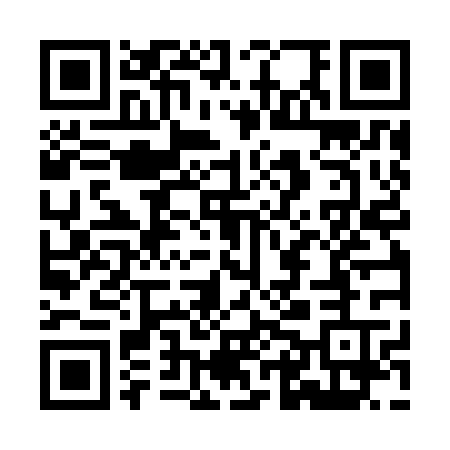 Ramadan times for Bhullibasti, BangladeshMon 11 Mar 2024 - Wed 10 Apr 2024High Latitude Method: NonePrayer Calculation Method: University of Islamic SciencesAsar Calculation Method: ShafiPrayer times provided by https://www.salahtimes.comDateDayFajrSuhurSunriseDhuhrAsrIftarMaghribIsha11Mon5:045:046:2112:173:416:146:147:3112Tue5:035:036:2012:173:416:156:157:3113Wed5:025:026:1912:173:416:156:157:3214Thu5:015:016:1812:173:416:166:167:3215Fri5:005:006:1712:163:416:166:167:3316Sat4:594:596:1612:163:416:176:177:3317Sun4:584:586:1412:163:416:176:177:3418Mon4:574:576:1312:153:416:186:187:3419Tue4:564:566:1212:153:416:186:187:3520Wed4:554:556:1112:153:416:196:197:3521Thu4:544:546:1012:153:416:196:197:3622Fri4:524:526:0912:143:416:206:207:3723Sat4:514:516:0812:143:416:206:207:3724Sun4:504:506:0712:143:416:216:217:3825Mon4:494:496:0612:133:416:216:217:3826Tue4:484:486:0512:133:416:226:227:3927Wed4:474:476:0412:133:416:226:227:3928Thu4:464:466:0312:123:416:226:227:4029Fri4:444:446:0212:123:416:236:237:4030Sat4:434:436:0112:123:416:236:237:4131Sun4:424:426:0012:123:406:246:247:411Mon4:414:415:5912:113:406:246:247:422Tue4:404:405:5712:113:406:256:257:433Wed4:394:395:5612:113:406:256:257:434Thu4:374:375:5512:103:406:266:267:445Fri4:364:365:5412:103:406:266:267:446Sat4:354:355:5312:103:406:276:277:457Sun4:344:345:5212:093:396:276:277:468Mon4:334:335:5112:093:396:286:287:469Tue4:324:325:5012:093:396:286:287:4710Wed4:304:305:4912:093:396:296:297:47